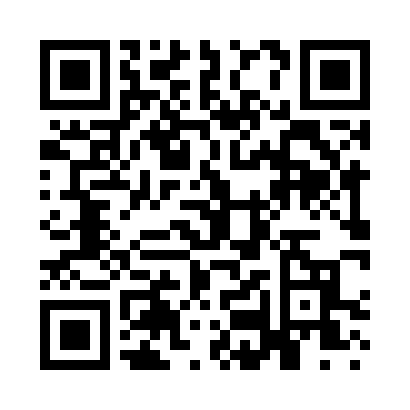 Prayer times for Kettle River, Minnesota, USAMon 1 Jul 2024 - Wed 31 Jul 2024High Latitude Method: Angle Based RulePrayer Calculation Method: Islamic Society of North AmericaAsar Calculation Method: ShafiPrayer times provided by https://www.salahtimes.comDateDayFajrSunriseDhuhrAsrMaghribIsha1Mon3:205:231:165:279:0811:112Tue3:215:241:165:279:0811:103Wed3:225:241:165:279:0711:104Thu3:235:251:165:279:0711:095Fri3:245:261:165:279:0711:086Sat3:255:261:165:279:0611:077Sun3:275:271:175:279:0611:068Mon3:285:281:175:279:0511:059Tue3:295:291:175:279:0511:0410Wed3:315:301:175:279:0411:0311Thu3:325:311:175:279:0311:0112Fri3:345:321:175:279:0311:0013Sat3:355:321:175:279:0210:5914Sun3:375:331:175:279:0110:5715Mon3:395:341:185:279:0010:5616Tue3:405:351:185:269:0010:5417Wed3:425:361:185:268:5910:5318Thu3:445:371:185:268:5810:5119Fri3:455:381:185:268:5710:5020Sat3:475:391:185:258:5610:4821Sun3:495:411:185:258:5510:4622Mon3:515:421:185:258:5410:4423Tue3:525:431:185:248:5310:4324Wed3:545:441:185:248:5210:4125Thu3:565:451:185:248:5110:3926Fri3:585:461:185:238:4910:3727Sat4:005:471:185:238:4810:3528Sun4:025:491:185:228:4710:3329Mon4:045:501:185:228:4610:3130Tue4:055:511:185:218:4410:2931Wed4:075:521:185:218:4310:27